Publicado en Toronto el 22/02/2024 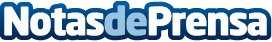 Polaris Renewable Energy anuncia sus resultados del cuarto trimestre y anuales de 2023Durante los tres meses finalizados el 31 de diciembre de 2023, la producción eléctrica trimestral consolidada fue superior a la del mismo periodo de 2022, debido al incremento de producción en PerúDatos de contacto:PolarisPolaris1 647 245 7199Nota de prensa publicada en: https://www.notasdeprensa.es/polaris-renewable-energy-anuncia-sus_1 Categorias: Internacional Finanzas Sostenibilidad Sector Energético http://www.notasdeprensa.es